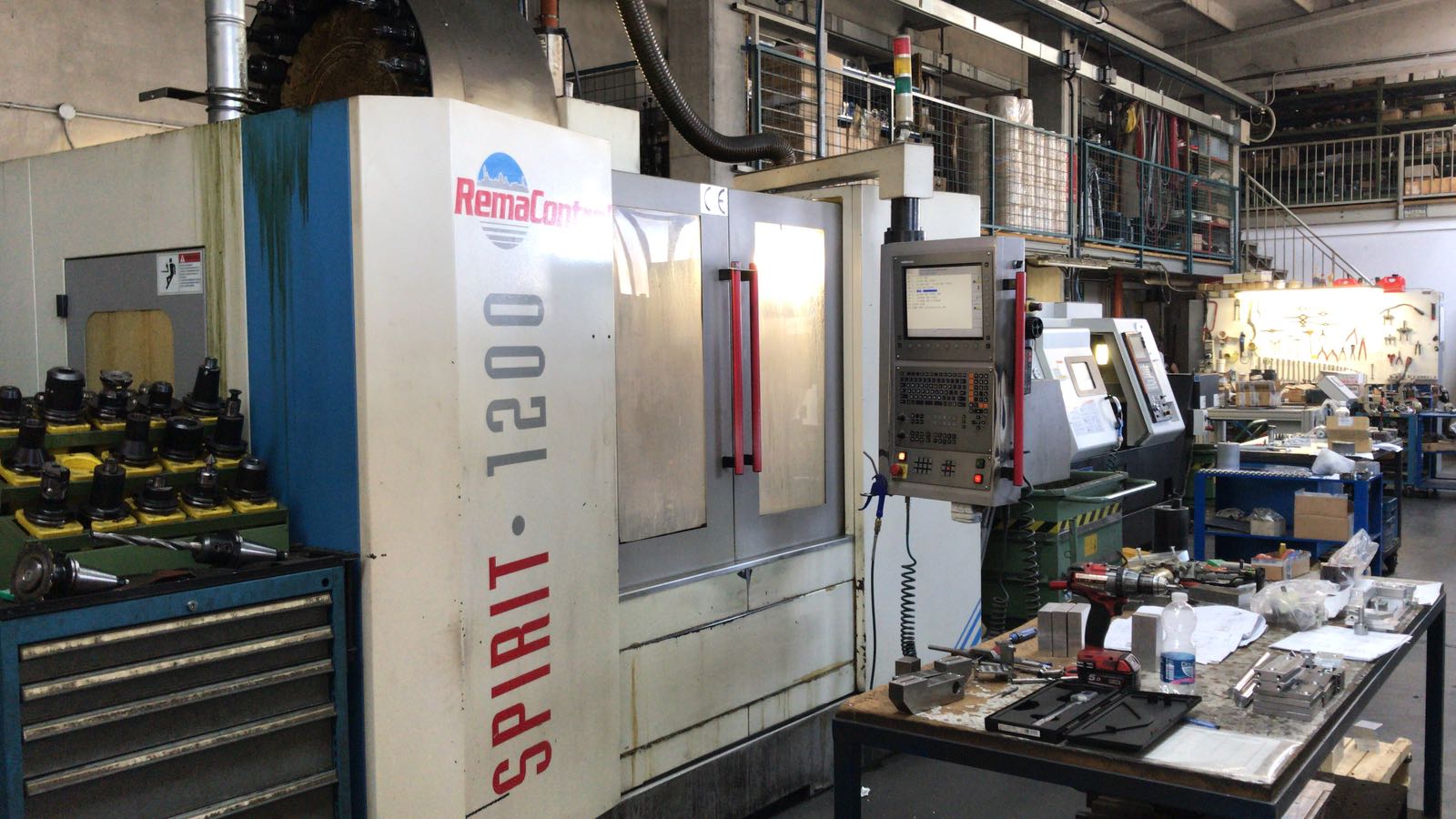 SCHEDA MACCHINA :SPIRIT 1200 ISO 50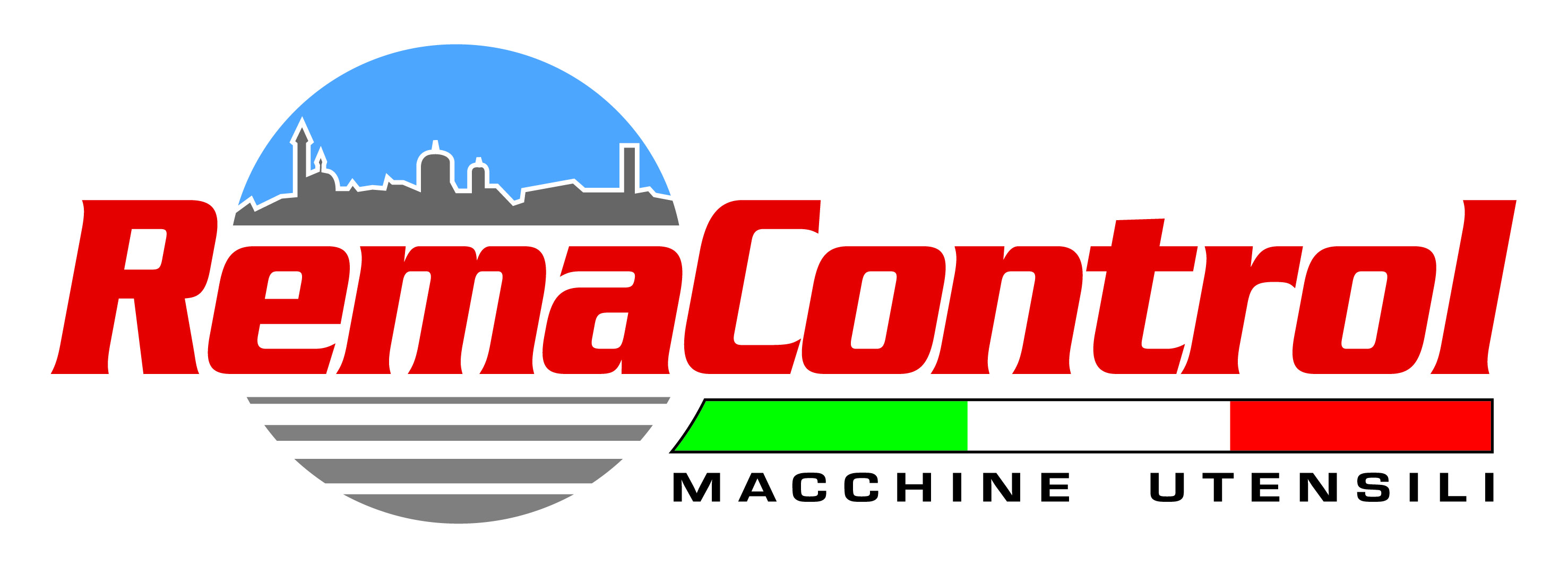 Tipo MacchinaCentro di lavoro verticale banco a croce Modello SPIRIT 1200 ISO 50Costruttore REMA CONTROLAnno Costruttivo 2008Tipo CNCHEIDENHAIN iTNC 530 Corsa asse X 1200 mmCorsa asse Y 700 mmCorsa asse Z 600 mmTipologia MandrinoMANDRINO TRASCINATO A CINGHIAGiri Mandrino 8000 rpmPotenza Mandrino15 Kw Attacco UtensileISO 50 Cambio UtensiliSINumero Posti a Magazzino24 postiRighe OtticheSIAccessoriALTA PRESSIONE ATTRAVERSO IL MANDRINO 40 Bar VOLANTINO ELETTRONICO PORTATILE Evacuatore TrucioliSI Dimensioni-Peso -Note